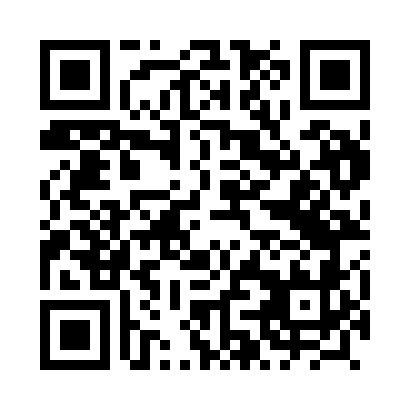 Prayer times for Milakowo, PolandMon 1 Apr 2024 - Tue 30 Apr 2024High Latitude Method: Angle Based RulePrayer Calculation Method: Muslim World LeagueAsar Calculation Method: HanafiPrayer times provided by https://www.salahtimes.comDateDayFajrSunriseDhuhrAsrMaghribIsha1Mon4:046:1212:435:097:169:162Tue4:016:0912:435:117:189:193Wed3:586:0712:435:127:209:214Thu3:546:0412:435:137:229:245Fri3:516:0212:425:157:249:266Sat3:485:5912:425:167:269:297Sun3:455:5712:425:177:289:328Mon3:415:5512:415:197:299:349Tue3:385:5212:415:207:319:3710Wed3:345:5012:415:217:339:4011Thu3:315:4712:415:237:359:4312Fri3:275:4512:405:247:379:4513Sat3:245:4312:405:257:399:4814Sun3:205:4012:405:267:419:5115Mon3:175:3812:405:287:429:5416Tue3:135:3612:395:297:449:5717Wed3:095:3312:395:307:4610:0018Thu3:055:3112:395:317:4810:0419Fri3:025:2912:395:337:5010:0720Sat2:585:2612:395:347:5210:1021Sun2:545:2412:385:357:5410:1322Mon2:505:2212:385:367:5510:1723Tue2:465:2012:385:387:5710:2024Wed2:425:1712:385:397:5910:2425Thu2:375:1512:385:408:0110:2726Fri2:335:1312:375:418:0310:3127Sat2:295:1112:375:428:0510:3528Sun2:265:0912:375:438:0710:3829Mon2:255:0712:375:458:0810:4130Tue2:245:0512:375:468:1010:42